Burkina FasoBurkina FasoBurkina FasoDecember 2027December 2027December 2027December 2027MondayTuesdayWednesdayThursdayFridaySaturdaySunday123456789101112Proclamation of the Republic1314151617181920212223242526Christmas Day2728293031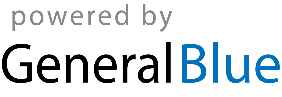 